Łódź, 19.10.2016rSzanowni Państwo,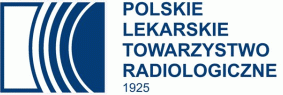 mam prawdziwą przyjemność zaprosić Państwa na spotkanie Łódzkiego Oddziału naszego Polskiego Lekarskiego Towarzystwa Radiologicznego, które odbędzie się w ŚRODĘ, 17.05.2017r o GODZINIE 19.00 w IZBIE LEKARSKIEJ PRZY ul. Czerwonej 3Spotkanie przygotowują Koledzy z Zakładu Radiologii Szpitala Klinicznego nr1im. N. Barlickiego. Program Spotkania:1. Rola wielorzędowej tomografii komputerowej w diagnostyce anatomicznych tętniczych zespołów uciskowych.- dr AGATA ARAZIŃSKA2. Wrodzone wady serca w badaniu MR- blaski i cienie.- dr KONRAD SZYMCZYK3. Diagnostyka obrazowa powikłań po biopsji nerek.- dr MARCIN MAJOS4. Sprawy różne m.in. relacja Przewodniczącej Oddziału PLTR ze spotkań Zarządu Głównego czyli update bieżących problemów Radiologów w PolscePrzypominam, że dla osób specjalizujących się w radiologii obecność jest obowiązkowa. Do zobaczenia już wkrótce!Przewodnicząca Oddziału Łódzkiego   Prof. dr hab. n.med. Agata Majos